Revised Message from Mr. Tim Schlosser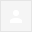 I first want to say that you guys have done an outstanding job within leading your department through a difficult and trying time. There are so many moving parts and uncertainty that we have to deal with.I don't want any employee to come to work that is worried about their health or the health of family members. The risk is too high to demand an employee to come to work and then they catch COVID-19 and something bad happens. However, they will have to meet their contractual obligations in order to continue to get paid. The governor has given us much latitude in making this work. He has stated that we need to work with our people and we are in uncharted territory. Really, I want them to feel like they have options to continue working, keep getting a paycheck, keep their job, but I want them to know that there are contractual obligations we have to meet as well. In order to do this and for this work it will take some flexibility on our part and their part once this is behind us.  If they choose to continue working it will be business as usual (social distancing, hand washing, all the CDC regulations followed). Any employee that chooses to not work:  They need to understand that they will need to fulfill these hours at a later date and the task they are asked to do may be in other capacities. Examples: food service working at summer feeding, bus drivers helping custodians (they all can't clean buses all summer), monitors helping with custodial work, custodians working extra throughout the summer. I know there are 1,000 different scenarios and we will have to handle these on a case by case basis. I don't know of any system that will be perfect and we will just do the best we can. I believe that in this approach it gives them a choice and doesn't feel that we are mandating that they come to work. Thanks for all you do!!! #1FS--Inboxx10:20 AM (5 minutes ago)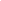 